2019年度部门决算公开廊坊市中共大厂回族自治县委直属机关工作委员会目    录第一部分部门概况一、部门职责二、机构设置第二部分   2019年度部门决算报表一、收入支出决算总表二、收入决算表三、支出决算表四、财政拨款收入支出决算总表五、一般公共预算财政拨款支出决算表六、一般公共预算财政拨款基本支出决算表七、一般公共预算财政拨款“三公”经费支出决算表八、政府性基金预算财政拨款收入支出决算表九、国有资本经营预算财政拨款支出决算表第三部分  中共大厂回族自治县委直属机关工作委员会2019年部门决算情况说明一、收入支出决算总体情况说明二、收入决算情况说明三、支出决算情况说明四、财政拨款收入支出决算情况说明五、一般公共预算财政拨款“三公”经费支出决算情况说明六、预算绩效情况说明七、其他重要事项的说明第四部分名词解释第一部分  部门概况一、部门职责中共大厂回族自治县委直属机关工作委员会的职责是：贯彻落实党的路线方针政策和县委的指示、决议；制定县直机关党的建设规划，并督导检查落实；领导县直基层党组织，搞好党的思想建设、组织建设、作风和制度建设，做好党员教育管理工作；审批县直机关党组织设置及党务干部并按规定审批党员干部的案件；做好新党员发展培训工作；完成县委、纪委交办的工作；完成一年一度的征集新兵宣传工作；制定机关党风廉政建设规划，做好党员违纪案件的处理工作，抓好党风党纪党性教育。二、机构设置从决算编报单位构成看，纳入2019 年度本部门决算汇编范围的独立核算单位（以下简称“单位”）共1个，具体情况如下：第二部分2019年度部门决算报表第三部分部门决算情况说明一、收入支出决算总体情况说明本部门2019年度收支总计（含结转和结余）214.04万元。与2018年度决算相比，收支各增加12.83万元，增长6.4%，主要是因为一名退休老干部去世，抚恤金收支增加。二、收入决算情况说明本部门2019年度本年收入合计212.08万元，其中：财政拨款收入212.08万元，占100%。如图所示：图1：收入决算结构饼状图三、支出决算情况说明本部门2019年度本年支出合计212.66万元，其中：基本支出208.66万元，占98.12%；项目支出4.00万元，占1.88%。如图所示：图2：支出决算结构饼状图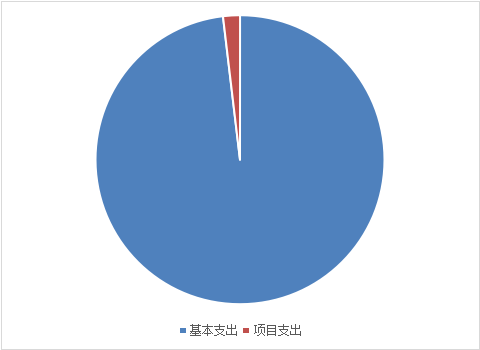 （一）财政拨款收支与2018 年度决算对比情况本部门2019年度形成的财政拨款收支均为一般公共预算财政拨款，其中一般公共预算财政拨款本年收入212.08万元,比2018年度增加10.87万元，增长5.40%，主要是一名退休老干部去世，抚恤金收入增加；本年支出212.66万元，增加11.45万元，增长增长5.7%，主要是一名退休老干部去世，抚恤金支出增加。图3：财政拨款收支情况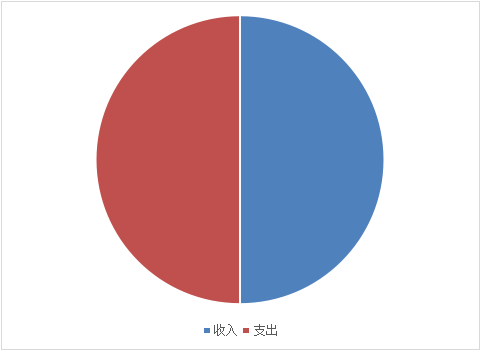 （二）财政拨款收支与年初预算数对比情况本部门2019年度一般公共预算财政拨款收入212.08万元，完成年初预算的100.61%,比年初预算增加1.29万元，决算数大于预算数主要是因为保险基数调整，导致人员经费增加；本年支出212.66万元，完成年初预算的100.89%,比年初预算增加1.87万元，决算数大于预算数主要是因为保险基数调整，导致人员经费增加。图4：财政拨款收支预决算对比情况财政拨款支出决算结构情况。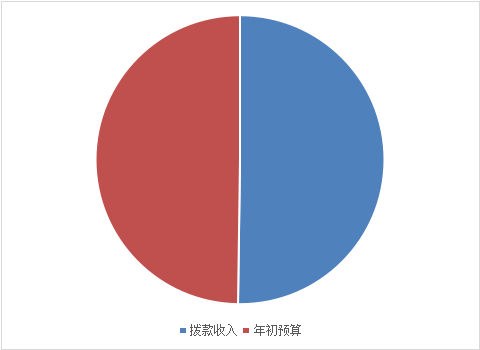 2019 年度财政拨款支出212.66万元，主要用于以下方面一般公共服务（类）支出180.61万元，占84.93%；社会保障和就业（类）支出15.25万元，占7.17%；医疗卫生与计划生育支出（类）6.27万元，占2.95%；住房保障（类）支出10.53万元，占4.95%。图5：财政拨款支出决算结构（按功能分类）（四）一般公共预算财政拨款基本支出决算情况说明2019 年度一般公共预算财政拨款基本支出208.66万元，其中：人员经费 186.99万元，主要包括基本工资、津贴补贴、奖金、绩效工资、机关事业单位基本养老保险缴费、职工基本医疗保险缴费、住房公积金、其他社会保障缴费、抚恤金、救济费、奖励金等；公用经费21.67万元，主要包括办公费、印刷费、邮电费、差旅费、维修（护）费、工会经费、福利费、公务用车运行维护费、其他交通费用等。五、一般公共预算财政拨款“三公” 经费支出决算情况说明本部门2019年度一般公共预算财政拨款“三公”经费支出共计1.74万元，比年初预算减少1.12万元，降低39.16%，主要是公务接待费0.06万元没支出，公务用车购置及运行费剩余1.06万元没支出；比2018年度决算减少0.55万元，降低24.02%，主要是公务用车运行维护费支出减少。具体情况如下：因公出国（境）费支出0.00万元。本部门2019年度因公出国（境）团组0个、共0人/参加其他单位组织的因公出国（境）团组0个、共0人/无本单位组织的出国（境）团组。因公出国（境）费支出较年初预算无增加变化。较2018年决算无增减变化。（二）公务用车购置及运行维护费支出1.74万元。本部门2019年度公务用车购置及运行维护费比年初预算减少1.06万元，降低37.86%,主要是公务用车维修费及燃料费有结余；比2018年度决算减少0.55万元，降低24.02%，主要是公务用车维修费及燃料费有结余。其中：公务用车购置费支出0.00万元。本部门2019年度公务用车购置0辆，较年初预算无增减变化。较2018年决算无增减变化。公务用车运行维护费支出1.74万元。本部门2019年末单位公务用车保有量1辆。公车运行维护费支出比年初预算减少1.06万元，降低37.86%，主要是公务用车维修费及燃料费有结余；比2018年度决算增减少0.55万元，降低24.02%，主要是公务用车维修费及燃料费有结余。（三）公务接待费支出0.00万元。本部门2019年度公务接待费无支出。公务接待费支出比年初预算减少0.06万元，降低100%，主要是本年度无公务接待情况；比2018年度决算减少0.30万元，降低83.33%，主要是预算数减少0.30万。六、预算绩效情况说明（一）预算绩效管理工作开展情况按照财政局要求和本部门实际支出进度相关情况，将预算资金设定绩效目标指标，并作为预算安排的重要依据。设立预算项目资金绩效目标执行监控机制，以达到预算绩效评价要求。项目绩效自评结果严格按照县委、县政府和财政局相关工作要求，结合本部门预算绩效管理工作开展实际情况，严格把关资金支出进度和方向，做到专款专用。定期对单位预算支出情况和绩效目标指标执行情况进行分析，及时调整支出进度，确保达到预期效果。本年开展的四个项目绩效评价工作中，公开绩效评价结果均为优秀，优秀率100%。重点项目绩效评价结果。本年度本部门无重点项目。七、其他重要事项的说明（一）机关运行经费情况本部门2019年度机关运行经费支出21.67万元，比年初预算数减少4.01万元，降低15.62%。主要是因一人退休，导致实际支出比预算数减少。较2018年度决算增加0.23万元，增长1.07%，主要是办公费、印刷费、差旅费等支出增加。（二）政府采购情况本部门2019年度政府采购支出总额0万元，从采购类型来看，政府采购货物支出0万元、政府采购工程支出0万元、政府采购服务支出 0万元。授予中小企业合同金0万元。较2018年决算数据相比无增减变化。（三）国有资产占用情况截至2019年12月31日，本部门共有车辆1辆，与上年决算数据相比无增减变化。单位价值50万元以上通用设备0台（套），与上年决算数据相比无增减变化。（四）其他需要说明的情况1、本部门2019年度政府性基金预算财政拨款无收支及结转结余情况、国有资本经营预算财政拨款无收支及结余结转情况、无政府采购情况，故政府性基金预算财政拨款收入支出决算表、国有资本经营预算财政拨款支出决算表、政府采购情况表以空表列示。2、由于决算公开表格中金额数值应当保留两位小数，公开数据为四舍五入计算结果，个别数据合计项与分项之和存在小数点后差额，特此说明。第四部分名词解释（一）财政拨款收入：本年度从本级财政部门取得的财政拨款，包括一般公共预算财政拨款和政府性基金预算财政拨款。（二）事业收入：指事业单位开展专业业务活动及辅助活动所取得的收入。（三）其他收入：指除上述“财政拨款收入”“事业收入”“经营收入”等以外的收入。（四）用事业基金弥补收支差额：指事业单位在用当年的“财政拨款收入”“财政拨款结转和结余资金”“事业收入”“经营收入”“其他收入”不足以安排当年支出的情况下，使用以前年度积累的事业基金（事业单位当年收支相抵后按国家规定提取、用于弥补以后年度收支差额的基金）弥补本年度收支缺口的资金。（五）年初结转和结余：指以前年度尚未完成、结转到本年仍按原规定用途继续使用的资金，或项目已完成等产生的结余资金。（六）结余分配：指事业单位按照事业单位会计制度的规定从非财政补助结余中分配的事业基金和职工福利基金等。（七）年末结转和结余：指单位按有关规定结转到下年或以后年度继续使用的资金，或项目已完成等产生的结余资金。（八）基本支出：填列单位为保障机构正常运转、完成日常工作任务而发生的各项支出。（九）项目支出：填列单位为完成特定的行政工作任务或事业发展目标，在基本支出之外发生的各项支出（十）资本性支出（基本建设）：填列切块由发展改革部门安排的基本建设支出，对企业补助支出不在此科目反映。（十一）资本性支出：填列各单位安排的资本性支出。切块由发展改革部门安排的基本建设支出不在此科目反映。（十二）“三公”经费：指部门用财政拨款安排的因公出国（境）费、公务用车购置及运行费和公务接待费。其中，因公出国（境）费反映单位公务出国（境）的国际旅费、国外城市间交通费、住宿费、伙食费、培训费、公杂费等支出；公务用车购置及运行费反映单位公务用车购置支出（含车辆购置税）及租用费、燃料费、维修费、过路过桥费、保险费、安全奖励费用等支出；公务接待费反映单位按规定开支的各类公务接待（含外宾接待）支出。（十三）其他交通费用：填列单位除公务用车运行维护费以外的其他交通费用。如公务交通补贴、租车费用、出租车费用、飞机、船舶等的燃料费、维修费、保险费等。（十四）公务用车购置：填列单位公务用车购置支出（含车辆购置税、牌照费）。（十五）其他交通工具购置：填列单位除公务用车外的其他各类交通工具（如船舶、飞机）购置支出（含车辆购置税、牌照费）。（十六）机关运行经费：指为保障行政单位（包括参照公务员法管理的事业单位）运行用于购买货物和服务的各项资金，包括办公及印刷费、邮电费、差旅费、会议费、福利费、日常维修费、专用材料以及一般设备购置费、办公用房水电费、办公用房取暖费、办公用房物业管理费、公务用车运行维护费以及其他费用。（十七）经费形式:按照经费来源，可分为财政拨款、财政性资金基本保证、财政性资金定额或定项补助、财政性资金零补助四类。序号单位名称单位基本性质经费形式1中共大厂回族自治县委直属机关工作委员会行政单位财政拨款收入支出决算总表收入支出决算总表收入支出决算总表收入支出决算总表收入支出决算总表收入支出决算总表公开01表部门：中共大厂回族自治县委直属机关工作委员会部门：中共大厂回族自治县委直属机关工作委员会部门：中共大厂回族自治县委直属机关工作委员会部门：中共大厂回族自治县委直属机关工作委员会金额单位：万元收入收入收入支出支出支出项目行次金额项目行次金额栏次1栏次2一、财政拨款收入1212.08一、一般公共服务支出28180.61二、上级补助收入2二、外交支出29三、事业收入3三、国防支出30四、经营收入4四、公共安全支出31五、附属单位上缴收入5五、教育支出32六、其他收入6六、科学技术支出337七、文化体育与传媒支出348八、社会保障和就业支出3515.259九、医疗卫生与计划生育支出366.2710十、节能环保支出3711十一、城乡社区支出3812十二、农林水支出3913十三、交通运输支出4014十四、资源勘探信息等支出4115十五、商业服务业等支出4216十六、金融支出4317十七、援助其他地区支出4418十八、国土海洋气象等支出4519十九、住房保障支出4610.5320二十、粮油物资储备支出4721二十一、其他支出4822二十二、债务还本支出4923二十三、债务付息支出50本年收入合计24212.08本年支出合计51212.66用事业基金弥补收支差额25结余分配52年初结转和结余261.96年末结转和结余531.38总计27214.04总计54214.04注：本表反映部门本年度的总收支和年末结转结余情况。注：本表反映部门本年度的总收支和年末结转结余情况。注：本表反映部门本年度的总收支和年末结转结余情况。注：本表反映部门本年度的总收支和年末结转结余情况。注：本表反映部门本年度的总收支和年末结转结余情况。注：本表反映部门本年度的总收支和年末结转结余情况。收入决算表收入决算表收入决算表收入决算表收入决算表收入决算表收入决算表收入决算表收入决算表收入决算表收入决算表收入决算表收入决算表收入决算表收入决算表收入决算表收入决算表公开02表公开02表公开02表部门：中共大厂回族自治县委直属机关工作委员会部门：中共大厂回族自治县委直属机关工作委员会部门：中共大厂回族自治县委直属机关工作委员会部门：中共大厂回族自治县委直属机关工作委员会部门：中共大厂回族自治县委直属机关工作委员会部门：中共大厂回族自治县委直属机关工作委员会部门：中共大厂回族自治县委直属机关工作委员会部门：中共大厂回族自治县委直属机关工作委员会部门：中共大厂回族自治县委直属机关工作委员会部门：中共大厂回族自治县委直属机关工作委员会部门：中共大厂回族自治县委直属机关工作委员会部门：中共大厂回族自治县委直属机关工作委员会金额单位：万元金额单位：万元金额单位：万元项目项目项目项目本年收入合计本年收入合计本年收入合计财政拨款收入财政拨款收入上级补助收入上级补助收入事业收入事业收入经营收入经营收入附属单位上缴收入其他收入功能分类科目编码功能分类科目编码功能分类科目编码科目名称本年收入合计本年收入合计本年收入合计财政拨款收入财政拨款收入上级补助收入上级补助收入事业收入事业收入经营收入经营收入附属单位上缴收入其他收入栏次栏次栏次栏次1112233445567合计合计合计合计212.08212.08212.08212.08212.08201201201一般公共服务支出180.03180.03180.03180.03180.03201312013120131党委办公厅（室）及相关机构事务180.03180.03180.03180.03180.03201310120131012013101行政运行176.03176.03176.03176.03176.03201310520131052013105专项业务4.004.004.004.004.00208208208社会保障和就业支出15.2515.2515.2515.2515.25208052080520805行政事业单位离退休15.2515.2515.2515.2515.25208050520805052080505机关事业单位基本养老保险缴费支出15.2515.2515.2515.2515.25210210210医疗卫生与计划生育支出6.276.276.276.276.27210112101121011行政事业单位医疗6.276.276.276.276.27210110121011012101101 行政单位医疗6.276.276.276.276.27221221221住房保障支出10.5310.5310.5310.5310.53221022210222102住房改革支出10.5310.5310.5310.5310.53221020122102012210201住房公积金10.5310.5310.5310.5310.53注：本表反映部门本年度取得的各项收入情况。注：本表反映部门本年度取得的各项收入情况。注：本表反映部门本年度取得的各项收入情况。注：本表反映部门本年度取得的各项收入情况。注：本表反映部门本年度取得的各项收入情况。注：本表反映部门本年度取得的各项收入情况。注：本表反映部门本年度取得的各项收入情况。注：本表反映部门本年度取得的各项收入情况。注：本表反映部门本年度取得的各项收入情况。注：本表反映部门本年度取得的各项收入情况。注：本表反映部门本年度取得的各项收入情况。注：本表反映部门本年度取得的各项收入情况。注：本表反映部门本年度取得的各项收入情况。注：本表反映部门本年度取得的各项收入情况。注：本表反映部门本年度取得的各项收入情况。注：本表反映部门本年度取得的各项收入情况。注：本表反映部门本年度取得的各项收入情况。支出决算表支出决算表支出决算表支出决算表支出决算表支出决算表支出决算表支出决算表支出决算表支出决算表支出决算表支出决算表支出决算表支出决算表支出决算表公开03表公开03表部门：中共大厂回族自治县委直属机关工作委员会部门：中共大厂回族自治县委直属机关工作委员会部门：中共大厂回族自治县委直属机关工作委员会部门：中共大厂回族自治县委直属机关工作委员会部门：中共大厂回族自治县委直属机关工作委员会部门：中共大厂回族自治县委直属机关工作委员会部门：中共大厂回族自治县委直属机关工作委员会部门：中共大厂回族自治县委直属机关工作委员会部门：中共大厂回族自治县委直属机关工作委员会金额单位：万元金额单位：万元金额单位：万元金额单位：万元项目项目项目项目本年支出合计本年支出合计基本支出基本支出项目支出项目支出上缴上级支出上缴上级支出经营支出经营支出对附属单位补助支出功能分类科目编码功能分类科目编码功能分类科目编码科目名称栏次栏次栏次栏次11223344556合计合计合计合计212.66212.66208.66208.664.004.00201201201一般公共服务支出180.61180.61176.61176.614.004.00201312013120131党委办公厅（室）及相关机构事务180.61180.61176.61176.614.004.00201310120131012013101行政运行176.61176.61176.61176.61201310520131052013105专项业务4.004.004.004.00208208208社会保障和就业支出15.2515.2515.2515.25208052080520805行政事业单位离退休15.2515.2515.2515.25208050520805052080505机关事业单位基本养老保险缴费支出15.2515.2515.2515.25210210210医疗卫生与计划生育支出6.276.276.276.27210112101121011行政事业单位医疗6.276.276.276.27210110121011012101101 行政单位医疗6.276.276.276.27221221221住房保障支出10.5310.5310.5310.53221022210222102住房改革支出10.5310.5310.5310.53221020122102012210201住房公积金10.5310.5310.5310.53注：本表反映部门本年度各项支出情况。注：本表反映部门本年度各项支出情况。注：本表反映部门本年度各项支出情况。注：本表反映部门本年度各项支出情况。注：本表反映部门本年度各项支出情况。注：本表反映部门本年度各项支出情况。注：本表反映部门本年度各项支出情况。注：本表反映部门本年度各项支出情况。注：本表反映部门本年度各项支出情况。注：本表反映部门本年度各项支出情况。注：本表反映部门本年度各项支出情况。注：本表反映部门本年度各项支出情况。注：本表反映部门本年度各项支出情况。注：本表反映部门本年度各项支出情况。注：本表反映部门本年度各项支出情况。财政拨款收入支出决算总表财政拨款收入支出决算总表财政拨款收入支出决算总表财政拨款收入支出决算总表财政拨款收入支出决算总表财政拨款收入支出决算总表财政拨款收入支出决算总表财政拨款收入支出决算总表财政拨款收入支出决算总表财政拨款收入支出决算总表财政拨款收入支出决算总表财政拨款收入支出决算总表公开04表公开04表部门：中共大厂回族自治县委直属机关工作委员会部门：中共大厂回族自治县委直属机关工作委员会部门：中共大厂回族自治县委直属机关工作委员会部门：中共大厂回族自治县委直属机关工作委员会部门：中共大厂回族自治县委直属机关工作委员会部门：中共大厂回族自治县委直属机关工作委员会部门：中共大厂回族自治县委直属机关工作委员会金额单位：万元金额单位：万元金额单位：万元金额单位：万元收     入收     入收     入支     出支     出支     出支     出支     出支     出支     出支     出支     出项目项目行次金额项目项目行次合计合计一般公共预算财政拨款一般公共预算财政拨款政府性基金预算财政拨款栏次栏次1栏次栏次22334一、一般公共预算财政拨款一、一般公共预算财政拨款1212.08一、一般公共服务支出一、一般公共服务支出29180.61180.61180.61180.61二、政府性基金预算财政拨款二、政府性基金预算财政拨款2二、外交支出二、外交支出303三、国防支出三、国防支出314四、公共安全支出四、公共安全支出325五、教育支出五、教育支出336六、科学技术支出六、科学技术支出347七、文化体育与传媒支出七、文化体育与传媒支出358八、社会保障和就业支出八、社会保障和就业支出3615.2515.2515.2515.259九、医疗卫生与计划生育支出九、医疗卫生与计划生育支出376.276.276.276.2710十、节能环保支出十、节能环保支出3811十一、城乡社区支出十一、城乡社区支出3912十二、农林水支出十二、农林水支出4013十三、交通运输支出十三、交通运输支出4114十四、资源勘探信息等支出十四、资源勘探信息等支出4215十五、商业服务业等支出十五、商业服务业等支出4316十六、金融支出十六、金融支出4417十七、援助其他地区支出十七、援助其他地区支出4518十八、国土海洋气象等支出十八、国土海洋气象等支出4619十九、住房保障支出十九、住房保障支出4710.5310.5310.5310.5320二十、粮油物资储备支出二十、粮油物资储备支出4821二十一、其他支出二十一、其他支出4922二十二、债务还本支出二十二、债务还本支出5023二十三、债务付息支出二十三、债务付息支出51本年收入合计本年收入合计24212.08本年支出合计本年支出合计52212.66212.66212.66212.66年初财政拨款结转和结余年初财政拨款结转和结余251.96年末财政拨款结转和结余年末财政拨款结转和结余531.381.381.381.38  一般公共预算财政拨款  一般公共预算财政拨款261.9654  政府性基金预算财政拨款  政府性基金预算财政拨款2755总计总计28214.04总计总计56214.04214.04214.04214.04注：本表反映部门本年度一般公共预算财政拨款和政府性基金预算财政拨款的总收支和年末结转结余情况。注：本表反映部门本年度一般公共预算财政拨款和政府性基金预算财政拨款的总收支和年末结转结余情况。注：本表反映部门本年度一般公共预算财政拨款和政府性基金预算财政拨款的总收支和年末结转结余情况。注：本表反映部门本年度一般公共预算财政拨款和政府性基金预算财政拨款的总收支和年末结转结余情况。注：本表反映部门本年度一般公共预算财政拨款和政府性基金预算财政拨款的总收支和年末结转结余情况。注：本表反映部门本年度一般公共预算财政拨款和政府性基金预算财政拨款的总收支和年末结转结余情况。注：本表反映部门本年度一般公共预算财政拨款和政府性基金预算财政拨款的总收支和年末结转结余情况。注：本表反映部门本年度一般公共预算财政拨款和政府性基金预算财政拨款的总收支和年末结转结余情况。注：本表反映部门本年度一般公共预算财政拨款和政府性基金预算财政拨款的总收支和年末结转结余情况。注：本表反映部门本年度一般公共预算财政拨款和政府性基金预算财政拨款的总收支和年末结转结余情况。注：本表反映部门本年度一般公共预算财政拨款和政府性基金预算财政拨款的总收支和年末结转结余情况。注：本表反映部门本年度一般公共预算财政拨款和政府性基金预算财政拨款的总收支和年末结转结余情况。一般公共预算财政拨款支出决算表一般公共预算财政拨款支出决算表一般公共预算财政拨款支出决算表一般公共预算财政拨款支出决算表一般公共预算财政拨款支出决算表一般公共预算财政拨款支出决算表一般公共预算财政拨款支出决算表一般公共预算财政拨款支出决算表一般公共预算财政拨款支出决算表公开05表公开05表部门：中共大厂回族自治县委直属机关工作委员会部门：中共大厂回族自治县委直属机关工作委员会部门：中共大厂回族自治县委直属机关工作委员会部门：中共大厂回族自治县委直属机关工作委员会部门：中共大厂回族自治县委直属机关工作委员会部门：中共大厂回族自治县委直属机关工作委员会部门：中共大厂回族自治县委直属机关工作委员会金额单位：万元金额单位：万元项目项目项目项目本年支出本年支出本年支出本年支出本年支出功能分类科目编码功能分类科目编码功能分类科目编码科目名称小计小计基本支出基本支出项目支出功能分类科目编码功能分类科目编码功能分类科目编码科目名称小计小计基本支出基本支出项目支出功能分类科目编码功能分类科目编码功能分类科目编码科目名称小计小计基本支出基本支出项目支出栏次栏次栏次栏次11223合计合计合计合计212.66212.66208.66208.664.00201201201一般公共服务支出180.61180.61176.61176.614.00201312013120131党委办公厅（室）及相关机构事务180.61180.61176.61176.614.00201310120131012013101行政运行176.61176.61176.61176.61201310520131052013105专项业务4.004.004.00208208208社会保障和就业支出15.2515.2515.2515.25208052080520805行政事业单位离退休15.2515.2515.2515.25208050520805052080505机关事业单位基本养老保险缴费支出15.2515.2515.2515.25210210210医疗卫生与计划生育支出6.276.276.276.27210112101121011行政事业单位医疗6.276.276.276.27210110121011012101101 行政单位医疗6.276.276.276.27221221221住房保障支出10.5310.5310.5310.53221022210222102住房改革支出10.5310.5310.5310.53221020122102012210201住房公积金10.5310.5310.5310.53注：本表反映部门本年度一般公共预算财政拨款收入及支出情况。      注：本表反映部门本年度一般公共预算财政拨款收入及支出情况。      注：本表反映部门本年度一般公共预算财政拨款收入及支出情况。      注：本表反映部门本年度一般公共预算财政拨款收入及支出情况。      注：本表反映部门本年度一般公共预算财政拨款收入及支出情况。      注：本表反映部门本年度一般公共预算财政拨款收入及支出情况。      注：本表反映部门本年度一般公共预算财政拨款收入及支出情况。      注：本表反映部门本年度一般公共预算财政拨款收入及支出情况。      注：本表反映部门本年度一般公共预算财政拨款收入及支出情况。      一般公共预算财政拨款基本支出决算表一般公共预算财政拨款基本支出决算表一般公共预算财政拨款基本支出决算表一般公共预算财政拨款基本支出决算表一般公共预算财政拨款基本支出决算表一般公共预算财政拨款基本支出决算表一般公共预算财政拨款基本支出决算表一般公共预算财政拨款基本支出决算表一般公共预算财政拨款基本支出决算表公开06表公开06表部门：中共大厂回族自治县委直属机关工作委员会部门：中共大厂回族自治县委直属机关工作委员会部门：中共大厂回族自治县委直属机关工作委员会部门：中共大厂回族自治县委直属机关工作委员会部门：中共大厂回族自治县委直属机关工作委员会金额单位：万元金额单位：万元人员经费人员经费人员经费公用经费公用经费公用经费公用经费公用经费公用经费科目编码科目名称决算数科目编码科目名称决算数科目编码科目名称决算数科目编码科目名称决算数科目编码科目名称决算数科目编码科目名称决算数301工资福利支出142.26302商品和服务支出21.67307债务利息及费用支出30101  基本工资66.3530201  办公费3.1630701  国内债务付息30102  津贴补贴34.4030202  印刷费0.3630702  国外债务付息30103  奖金3.9530203  咨询费310资本性支出30106  伙食补助费30204  手续费31001  房屋建筑物购建30107  绩效工资5.0930205  水费31002  办公设备购置30108  机关事业单位基本养老保险缴费15.2530206  电费31003  专用设备购置30109  职业年金缴费30207  邮电费6.3231005  基础设施建设30110  职工基本医疗保险缴费6.2730208  取暖费31006  大型修缮30111  公务员医疗补助缴费30209  物业管理费31007  信息网络及软件购置更新30112  其他社会保障缴费0.4230211  差旅费0.1131008  物资储备30113  住房公积金10.5330212  因公出国（境）费用31009  土地补偿30114  医疗费30213  维修（护）费0.3631010  安置补助30199  其他工资福利支出30214  租赁费31011  地上附着物和青苗补偿303对个人和家庭的补助44.7330215  会议费31012  拆迁补偿30301  离休费30216  培训费31013  公务用车购置30302  退休费30217  公务接待费31019  其他交通工具购置30303  退职（役）费30218  专用材料费31021  文物和陈列品购置30304  抚恤金17.2730224  被装购置费31022  无形资产购置30305  生活补助30225  专用燃料费31099  其他资本性支出30306  救济费0.1030226  劳务费399其他支出30307  医疗费补助30227  委托业务费39906  赠与30308  助学金30228  工会经费1.1039907  国家赔偿费用支出30309  奖励金27.3630229  福利费2.1539908  对民间非营利组织和群众性自治组织补贴30310  个人农业生产补贴30231  公务用车运行维护费1.7439999  其他支出30399  其他对个人和家庭的补助支出30239  其他交通费用6.3730240  税金及附加费用30299  其他商品和服务支出人员经费合计人员经费合计186.99公用经费合计公用经费合计公用经费合计公用经费合计公用经费合计21.67注：本表反映部门本年度一般公共预算财政拨款基本支出明细情况。        注：本表反映部门本年度一般公共预算财政拨款基本支出明细情况。        注：本表反映部门本年度一般公共预算财政拨款基本支出明细情况。        注：本表反映部门本年度一般公共预算财政拨款基本支出明细情况。        注：本表反映部门本年度一般公共预算财政拨款基本支出明细情况。        注：本表反映部门本年度一般公共预算财政拨款基本支出明细情况。        注：本表反映部门本年度一般公共预算财政拨款基本支出明细情况。        注：本表反映部门本年度一般公共预算财政拨款基本支出明细情况。        注：本表反映部门本年度一般公共预算财政拨款基本支出明细情况。        一般公共预算财政拨款“三公”经费支出决算表一般公共预算财政拨款“三公”经费支出决算表一般公共预算财政拨款“三公”经费支出决算表一般公共预算财政拨款“三公”经费支出决算表一般公共预算财政拨款“三公”经费支出决算表一般公共预算财政拨款“三公”经费支出决算表公开07表部门：中共大厂回族自治县委直属机关工作委员会部门：中共大厂回族自治县委直属机关工作委员会部门：中共大厂回族自治县委直属机关工作委员会部门：中共大厂回族自治县委直属机关工作委员会部门：中共大厂回族自治县委直属机关工作委员会金额单位：万元预算数预算数预算数预算数预算数预算数合计因公出国（境）费公务用车购置及运行费公务用车购置及运行费公务用车购置及运行费公务接待费合计因公出国（境）费小计公务用车购置费公务用车运行费公务接待费1234562.862.802.800.06决算数决算数决算数决算数决算数决算数合计因公出国（境）费公务用车购置及运行费公务用车购置及运行费公务用车购置及运行费公务接待费合计因公出国（境）费小计公务用车购置费公务用车运行费公务接待费7891011121.741.741.74注：本表反映部门本年度“三公”经费支出预决算情况。其中：预算数为“三公”经费年初预算数，决算数是包括当年一般公共预算财政拨款和以前年度结转资金安排的实际支出。           注：本表反映部门本年度“三公”经费支出预决算情况。其中：预算数为“三公”经费年初预算数，决算数是包括当年一般公共预算财政拨款和以前年度结转资金安排的实际支出。           注：本表反映部门本年度“三公”经费支出预决算情况。其中：预算数为“三公”经费年初预算数，决算数是包括当年一般公共预算财政拨款和以前年度结转资金安排的实际支出。           注：本表反映部门本年度“三公”经费支出预决算情况。其中：预算数为“三公”经费年初预算数，决算数是包括当年一般公共预算财政拨款和以前年度结转资金安排的实际支出。           注：本表反映部门本年度“三公”经费支出预决算情况。其中：预算数为“三公”经费年初预算数，决算数是包括当年一般公共预算财政拨款和以前年度结转资金安排的实际支出。           注：本表反映部门本年度“三公”经费支出预决算情况。其中：预算数为“三公”经费年初预算数，决算数是包括当年一般公共预算财政拨款和以前年度结转资金安排的实际支出。           政府性基金预算财政拨款收入支出决算表政府性基金预算财政拨款收入支出决算表政府性基金预算财政拨款收入支出决算表政府性基金预算财政拨款收入支出决算表政府性基金预算财政拨款收入支出决算表政府性基金预算财政拨款收入支出决算表政府性基金预算财政拨款收入支出决算表政府性基金预算财政拨款收入支出决算表政府性基金预算财政拨款收入支出决算表政府性基金预算财政拨款收入支出决算表政府性基金预算财政拨款收入支出决算表公开08表部门：中共大厂回族自治县委直属机关工作委员会部门：中共大厂回族自治县委直属机关工作委员会部门：中共大厂回族自治县委直属机关工作委员会部门：中共大厂回族自治县委直属机关工作委员会部门：中共大厂回族自治县委直属机关工作委员会部门：中共大厂回族自治县委直属机关工作委员会部门：中共大厂回族自治县委直属机关工作委员会部门：中共大厂回族自治县委直属机关工作委员会金额单位：万元金额单位：万元项目项目项目项目项目年初结转和结余本年收入本年支出本年支出本年支出年末结转和结余功能分类科目编码功能分类科目编码功能分类科目编码科目名称科目名称年初结转和结余本年收入小计基本支出项目支出年末结转和结余功能分类科目编码功能分类科目编码功能分类科目编码科目名称科目名称年初结转和结余本年收入小计基本支出项目支出年末结转和结余功能分类科目编码功能分类科目编码功能分类科目编码科目名称科目名称年初结转和结余本年收入小计基本支出项目支出年末结转和结余栏次栏次栏次栏次栏次123456合计合计合计合计合计注：本部门本年度无相关收支及结转结余情况，按要求空表列示。      注：本部门本年度无相关收支及结转结余情况，按要求空表列示。      注：本部门本年度无相关收支及结转结余情况，按要求空表列示。      注：本部门本年度无相关收支及结转结余情况，按要求空表列示。      注：本部门本年度无相关收支及结转结余情况，按要求空表列示。      注：本部门本年度无相关收支及结转结余情况，按要求空表列示。      注：本部门本年度无相关收支及结转结余情况，按要求空表列示。      注：本部门本年度无相关收支及结转结余情况，按要求空表列示。      注：本部门本年度无相关收支及结转结余情况，按要求空表列示。      注：本部门本年度无相关收支及结转结余情况，按要求空表列示。      注：本部门本年度无相关收支及结转结余情况，按要求空表列示。      国有资本经营预算财政拨款支出决算表国有资本经营预算财政拨款支出决算表国有资本经营预算财政拨款支出决算表国有资本经营预算财政拨款支出决算表国有资本经营预算财政拨款支出决算表国有资本经营预算财政拨款支出决算表国有资本经营预算财政拨款支出决算表国有资本经营预算财政拨款支出决算表国有资本经营预算财政拨款支出决算表国有资本经营预算财政拨款支出决算表国有资本经营预算财政拨款支出决算表公开09表公开09表编制单位：中共大厂回族自治县委直属机关工作委员会编制单位：中共大厂回族自治县委直属机关工作委员会编制单位：中共大厂回族自治县委直属机关工作委员会编制单位：中共大厂回族自治县委直属机关工作委员会编制单位：中共大厂回族自治县委直属机关工作委员会编制单位：中共大厂回族自治县委直属机关工作委员会编制单位：中共大厂回族自治县委直属机关工作委员会编制单位：中共大厂回族自治县委直属机关工作委员会编制单位：中共大厂回族自治县委直属机关工作委员会金额单位：万元金额单位：万元科目科目科目科目科目科目本年支出本年支出本年支出本年支出本年支出功能分类科目编码功能分类科目编码功能分类科目编码功能分类科目编码科目名称科目名称小计小计基本支出基本支出项目支出栏次栏次栏次栏次栏次栏次11223合计合计合计合计合计合计注：本部门本年度无相关收支情况，按要求空表列示。注：本部门本年度无相关收支情况，按要求空表列示。注：本部门本年度无相关收支情况，按要求空表列示。注：本部门本年度无相关收支情况，按要求空表列示。注：本部门本年度无相关收支情况，按要求空表列示。注：本部门本年度无相关收支情况，按要求空表列示。注：本部门本年度无相关收支情况，按要求空表列示。注：本部门本年度无相关收支情况，按要求空表列示。注：本部门本年度无相关收支情况，按要求空表列示。注：本部门本年度无相关收支情况，按要求空表列示。注：本部门本年度无相关收支情况，按要求空表列示。